Equation  - the act of making equal		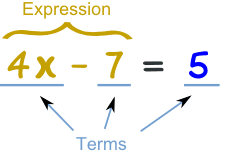 Variable – a symbol that represents a quantity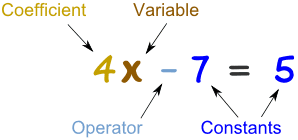 Inverse – the direct opposite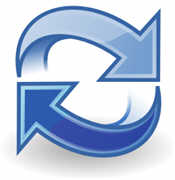 Balance – to be equal or proportionate to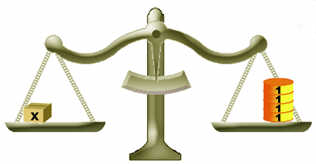 